PROPOSALINSENTIF POST DOCTORAL NASIONAL2017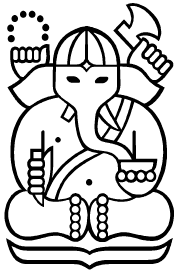 Principal Investigator : Prof. Dr. ???Research Group	:	Faculty/School	: INSTITUT TEKNOLOGI BANDUNG2017RESEARCH PROPOSAL INCLUDING :IntroductionObjective of The ProjectDetails Description of The ProjectReason for this collaborationTimetable/Work PlanDeliverable OutputJob DescriptionResearch Facilities and OfficesATTACHMENT : Application form for Host CandidateCV of Research Fellow